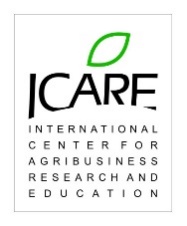 						                Վերջնաժամկետ __.__.2020թ․ԱՀԿՄԿ (ICARE) հիմնադրամՖՐՈՒՏԵՆԻԱ ծրագիր						     		ՀՀ, 0009 ք. Երևան, Տերյան 74Հեռախոս՝ (374 95) 09 05 61,Էլ. Փոստ՝ david@icare.amԿայքէջ՝ www.icare.amՄասնակից

ՏԵՍԱՀՈԼՈՎԱԿ ՊԱՏՐԱՍՏՈՂ ՄԱՍՆԱԳԵՏԻ/ԳՈՐԾԱԿԱԼՈՒԹՅԱՆ ԸՆՏՐՈՒԹՅԱՆ ՄՐՑՈՒՅԹԻ ՄԱՍՆԱԿՑՈՒԹՅԱՆ ԳՆԱՌԱՋԱՐԿ-ՀԱՅՏԱԴԻՄՈՒՄԿրթության և աշխատանքային փորձի համառոտ նկարագրություն (փոխարենը կարող եք կցել Ձեր ռեզյումեն)Գնային առաջարկ